Załącznik nr 1 do Regulaminu konkursu
„Lachoskie Godonie”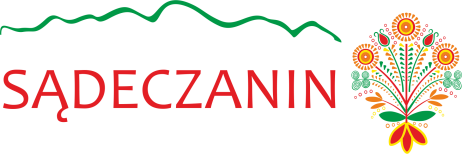 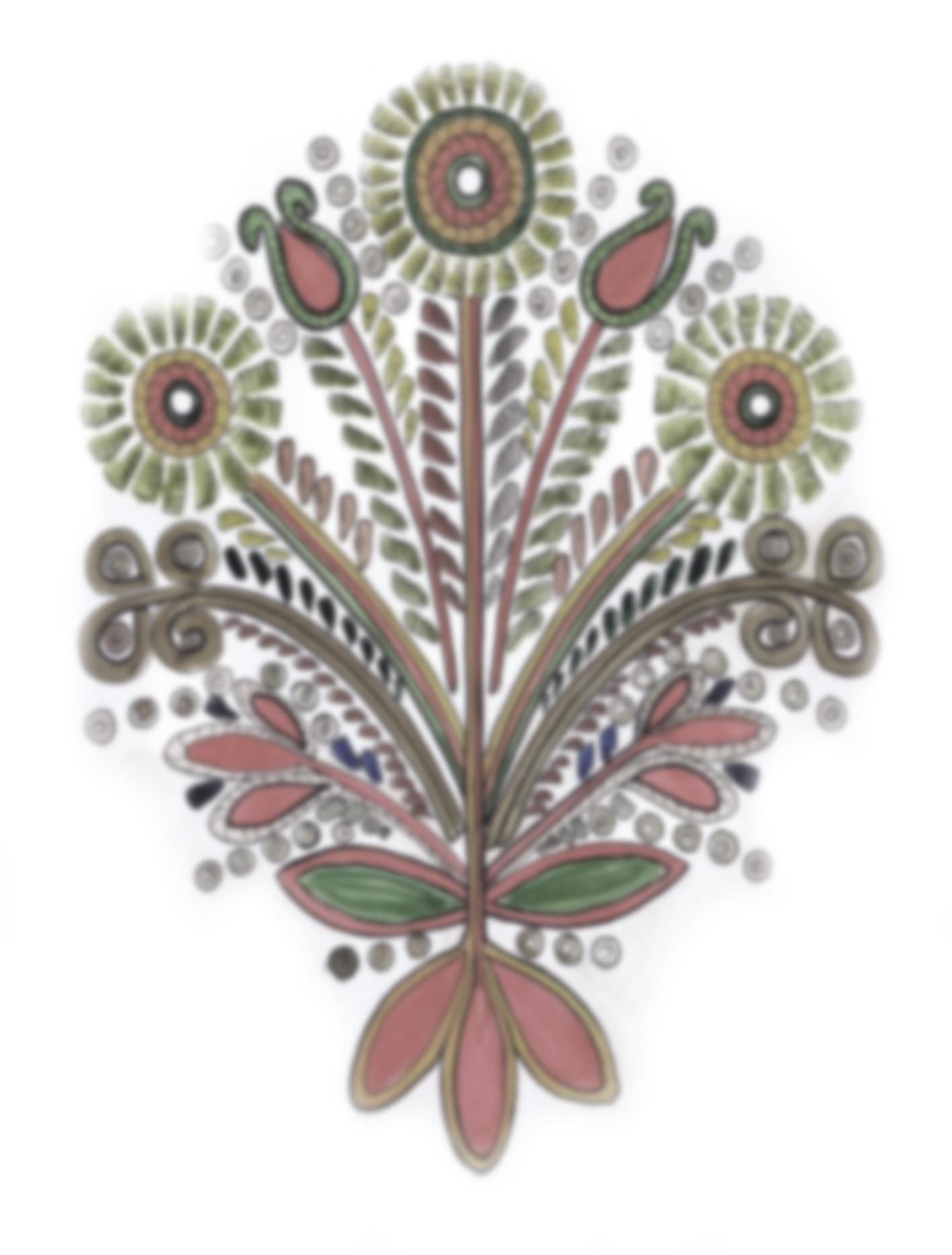 FORMULARZ ZGŁOSZENIOWYWyrażam zgodę na przetwarzanie danych osobowych zawartych w przesłanym formularzu zgłoszeniowym do konkursu „Lachoskie Godonie”, zgodnie z ustawą z dnia 29.08.1997 roku o Ochronie danych Osobowych (Dz.U.Nr. 133 poz.883) oraz przenoszę całość praw autorskich do wykonania prezentacji konkursowej na Organizatorów. Oświadczam, że zapoznałem/am się z regulaminem konkursu i akceptuję jego treść.
                                …………………………………………..miejscowość, data, Podpis i Pieczęć Gminnego Ośrodka Kultury                               miejscowość, data, Podpis uczestnikaZGODA RODZICA/OPIEKUNA PRAWNEGONA UDZIAŁ DZIECKA W KONKURSIEJa niżej podpisana/y wyrażam zgodę by moje dziecko / podopieczny/a uczestniczyło/a w konkursie 
,, Lachoskie Godonie”.Imię i nazwisko rodzica/opiekuna prawnego: ……………………………………………………....…	....……………………………..…………………………    Miejscowość, data i Podpis rodzica/opiekuna prawnego
Dane podstawowe uczestnika:Lp.DaneDaneDane podstawowe uczestnika:1Imię i nazwiskoDane podstawowe uczestnika:2Data urodzenia / wiek
Dane podstawowe uczestnika:3Przygotowany repertuar 
(rodzaj, tytuł)Dane podstawowe uczestnika:4Nazwa 
Gminnego Ośrodka KulturyDane kontaktowe uczestnika:5Adres zamieszkania 
(miejscowość, ulica, 
numer domu)Dane kontaktowe uczestnika:6Kod pocztowy
Dane kontaktowe uczestnika:7Gmina
Dane kontaktowe uczestnika:8TelefonDane kontaktowe uczestnika:9Adres e-mail 